By Car - The main entrance to Gordon Castle Walled Garden is situated at the western end of the village of Fochabers on the A96, approximately nine miles east of Elgin and twelve miles west of Keith. Coming from Elgin, once you pass Baxters take the next right at the roundabout then first left through the castle arches. From Keith, take the first exit at the roundabout into Fochabers and follow through the village until you see the arches on your right hand side. From Perth, take the north bound A9 to Aviemore, then follow A95, A941 and A96 to Fochabers. *Top tip - being in the Scottish Highlands postcodes tend to cover a large radius so please don't rely on your Satnav to get you here! 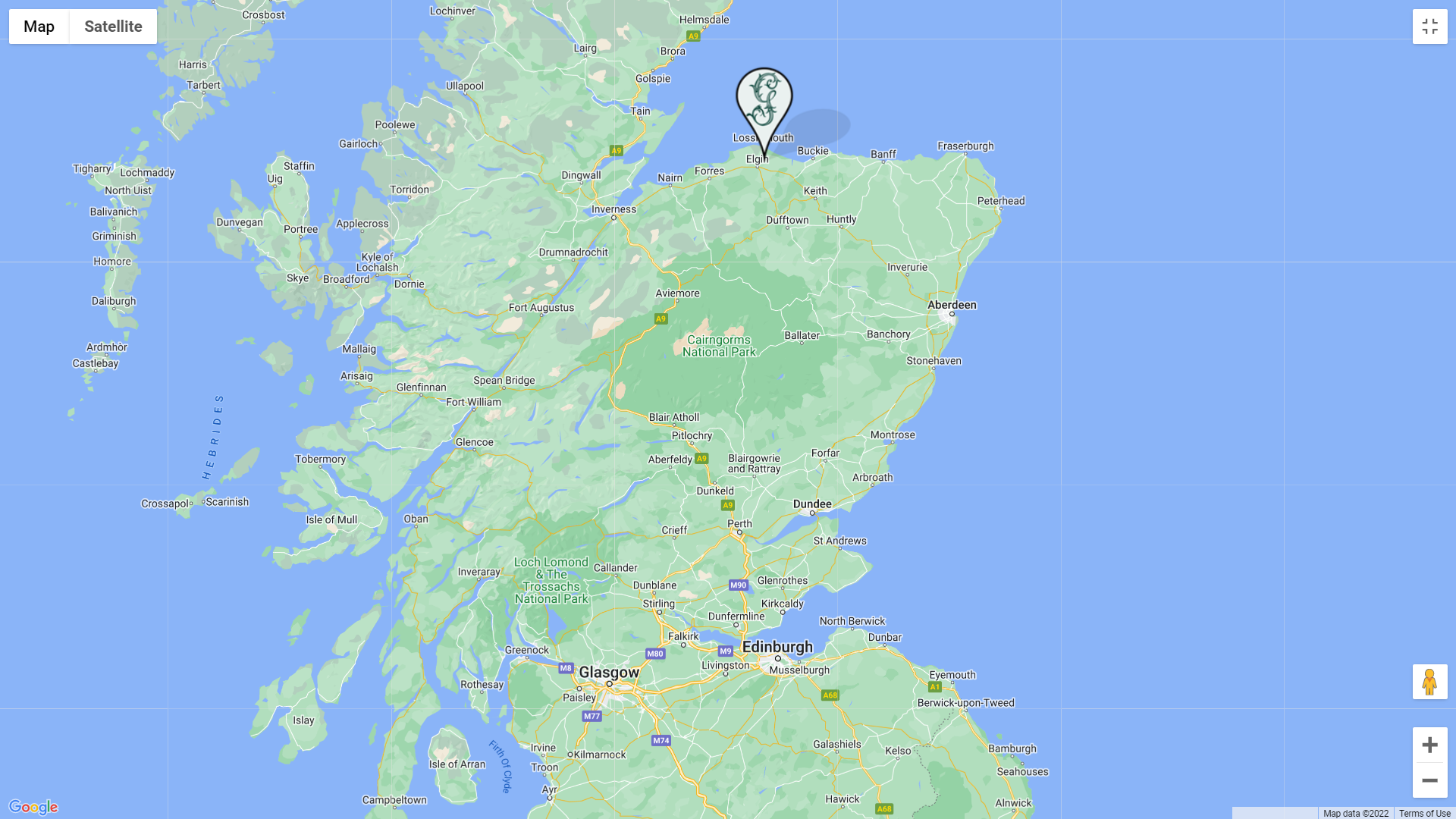 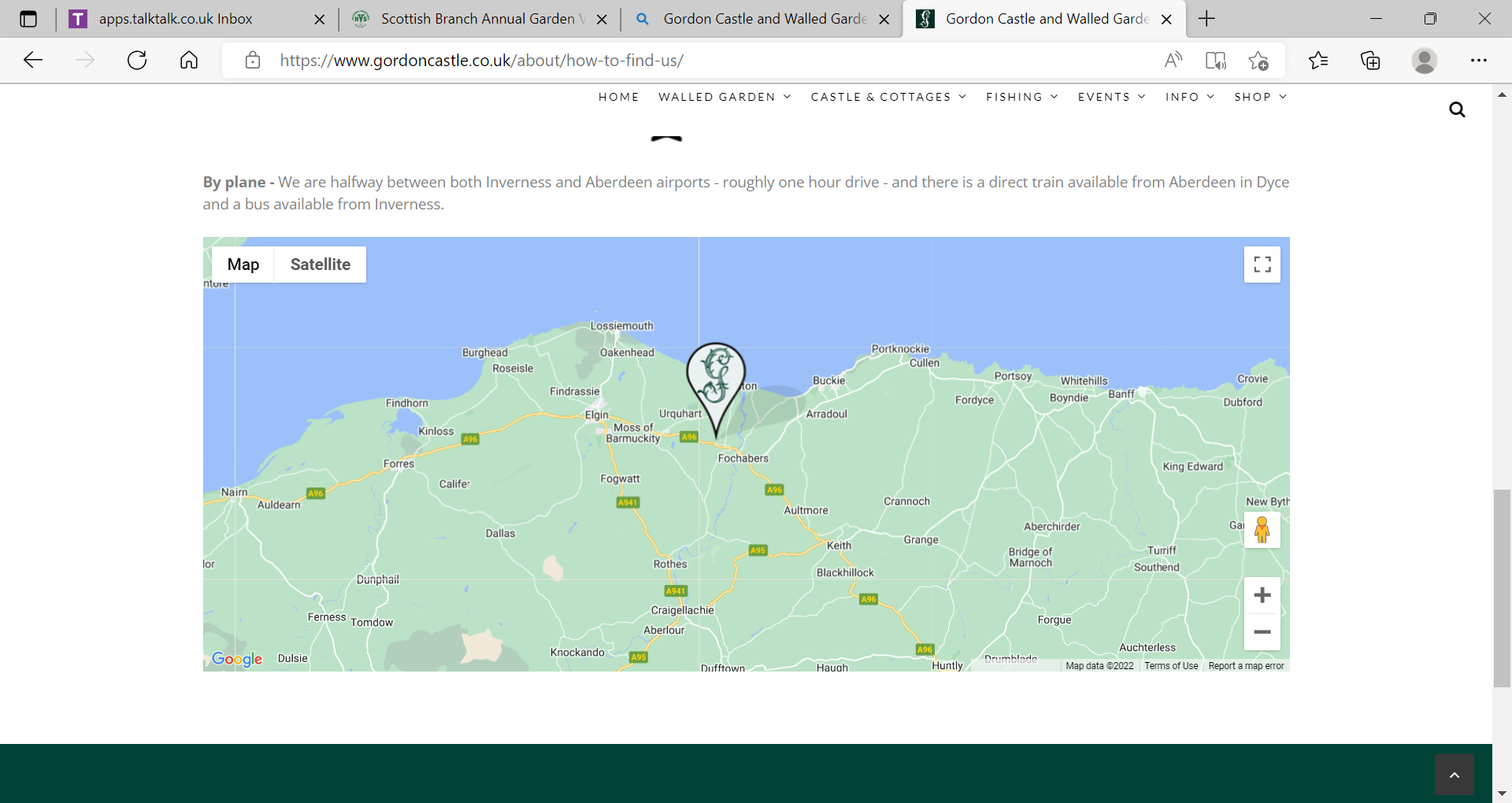 